SAVITA KAUNDAL	Email: savitakaundal83@gmail.comB.COM, M.COM	Phone: +91-9530836655, 9041105655Address: H.no 190/5 near Haru Di Chakki	DOB: 12-12-1993 Tehsil: SamanaPatiala 147101 Punjab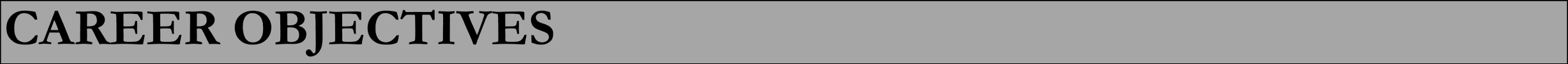 To work with highly professional organization which can provide competitive and professional environment whereby my skills along with academic background and experience will be utilized to achieve sustained growth for the organization and simultaneously fulfil career objectives.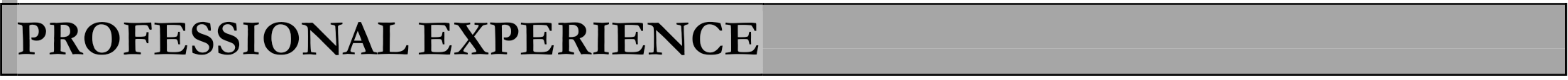 Good understanding of Tally ERP 9Undergone Computing and Finance training conducted by ICAIWorking as an Accounts Executive with Amit Jain (Tax Return Preparer) since Oct 2018 to Oct 2019.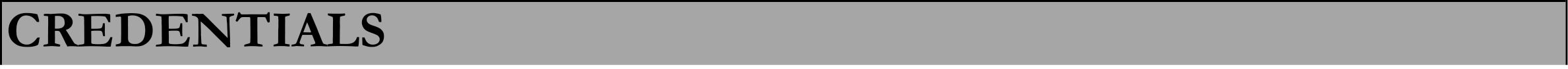 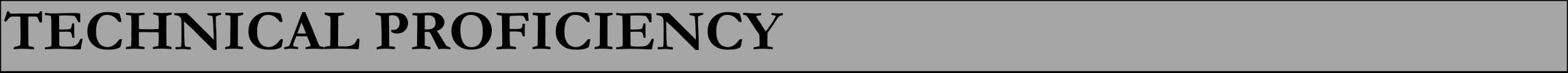 Good understanding of Tally ERPUndergone Computing & Finance Training conducted by ICAI.Got Certification in Tally ERP 9Proficiency in Filing GST Returns.Good Knowledge of Managing Accounting Ledgers.Reconciliation of Statements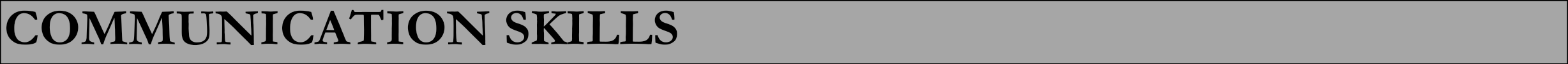 Good command over English Language.Can also converse in Hindi, Punjabi & Dogri.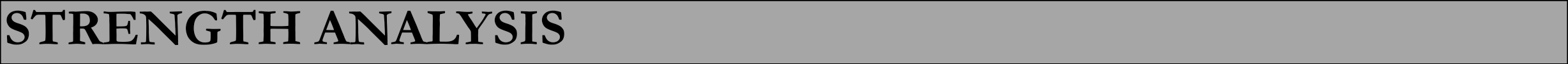 My quality of interacting with different people and willingness to learn new things has instilled in me the ability to work in diverse situations. I consider commitment to work, can-do attitude, emotional stability and high integrity as my strengths.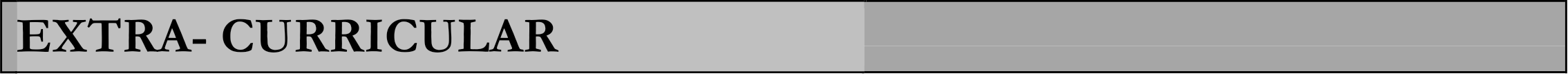 Participated In Art Competition.Participated in District Dance Competition..Very much active in many other activities like debates etc.Reference required can be provided.2009X StandardPSEB76.00%2011XII StandardPSEB82.00%2014Bachelor’s Of CommercePunjabi University74.00%2017Master’s Of CommerceKurukshetra University51.00%